Kalp’i – Études coréennes 4– Guillaume CARRÉ, Avant la tempête : la Corée face à la menace japonaise 1530-1590, préface de Joe P. McDermott, 2019, pages. ISBN 978-2-905358-20-2, ISSN 1764-4186, 35 €.Guillaume CARRÉAVANT LA TEMPÊTE :LA CORÉE FACE À LA MENACE JAPONAISE 1530-1590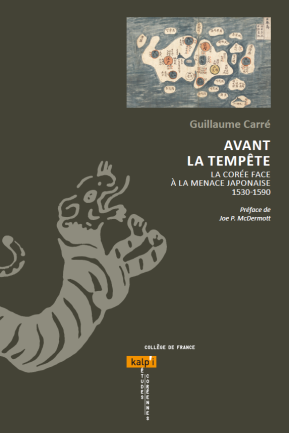 Entre 1592 et 1598, les armées japonaises tentèrent à deux reprises d’envahir la péninsule coréenne, et déclenchèrent un conflit majeur entre le Japon, la Corée et la Chine, qui pesa lourdement sur le destin de chacun de ces pays au siècle suivant. Les forces terrestres régulières coréennes du royaume de Chosŏn s’avérèrent dans un premier temps incapables d’arrêter la ruée dévastatrice des envahisseurs, et pourtant, elles s’étaient préparées de longue main à une confrontation avec les Japonais. Depuis plus d’un demi-siècle en effet, des incidents avaient alerté les autorités de Chosŏn sur la montée d’un péril japonais à leurs portes, et les avaient poussées à renforcer les défenses du royaume. Les Coréens, confrontés à l’instabilité grandissante de la situation internationale en Asie orientale, à cause de la recrudescence des activités de piraterie et de contrebande en Mer de Chine, envisagèrent donc bien dans la seconde moitié du xvie siècle l’éventualité d’une agression japonaise de grande ampleur, mais très différente de celle qu’ils durent en fin de compte réellement affronter. Ce livre se propose d’examiner les relations inquiètes que les autorités coréennes entretinrent avec des Japonais au cours du xvie siècle, une période cruciale pour l’histoire du royaume de Chosŏn qui lui révéla les apories de son système administratif, les carences de son dispositif militaire, et la nécessité de se réformer en profondeur.Guillaume Carré est maître de conférences HDR au Centre de recherches sur le Japon de l’École de Hautes Études en Sciences Sociales, spécialiste de l’histoire du Japon prémoderne (xvie – xixe). Ses travaux portent sur la formation du Japon des Tokugawa et les relations entre les pays d’Asie orientale au xvie et xviie siècles.Table des matières			Préface										7Introduction									111.Les îles d’argent :L’argent japonais à l’assaut de la Corée					43FAIRE DE L’ARGENT AVEC DU PLOMB				47UNE ENCOMBRANTE RICHESSE					53MINES JAPONAISES, TECHNOLOGIE CORÉENNE ?		65Un tsunami d'argent						84La montÉe des pÉrils						962.L’affaire d’ŭlmyo								105L'attaque japonaise et la rÉaction militaire corÉenne				108La crainte de nouvelles invasions				120Une dÉfense dÉliquescente					130AprÈs Tallyang : rÉÉvaluer la menace, repenser la dÉfense		1583.Mystères et mythes de la « stratégie victorieuse » 				163La description de la « stratÉgie victorieuse » par Yu SŎng-Nyong						166Kim Su-mun, crÉateur de la stratÉgie victorieuse ?			176Les idÉes militaires de Yu SŎng-Nyong			191La StratÉgie victorieuse du nord, la « stratÉgie victorieuse » du sud				206La « stratÉgie victorieuse », où l'impossible rÉforme des camps militaires		2164.« Rien n’égale les armes à feu » 						223L'artillerie du dÉbut de ChosŎn				226Le rÉarmement de ChosŎn					235De nouvelles armes individuelles				2515.Qui étaient les wakō ? 								271Les WAKŌ DU XIVe SIÈCLE :FAITS ET POLÉMIQUES						274PIRATERIE JAPONAISE OU CONTREBANDE CHINOISE ?					2966.Les alliances ambiguës :Chosŏn et Tsushima dans la tourmente					323La question des naufragÉs					325Tsushima contre les pirates					345Conclusion 									363ILLUSTRATIONS							377BIBLIOGRAPHIE							389Sources primaires							391Sources secondaires							392INDEX									403